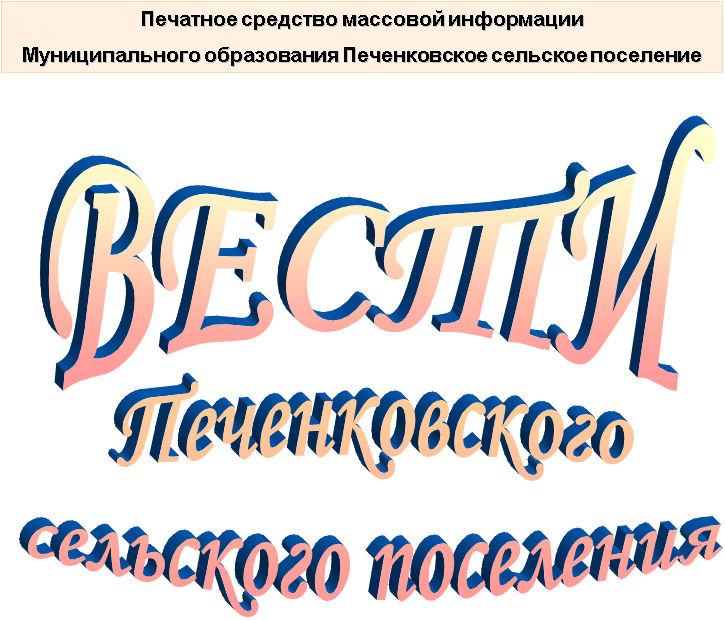 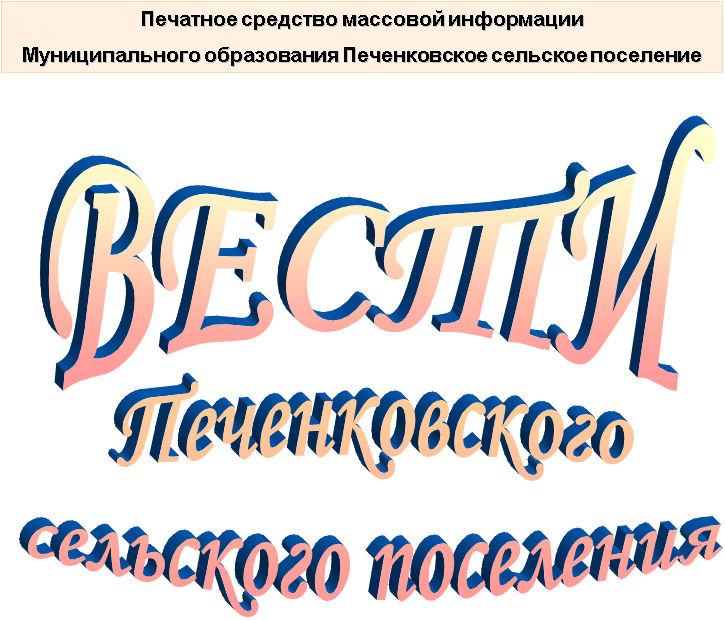 АДМИНИСТРАЦИЯПЕЧЕНКОВСКОГО СЕЛЬСКОГО ПОСЕЛЕНИЯ         ПОСТАНОВЛЕНИЕ от 27.06.2022  №33Об утверждении оценки эффективности реализации муниципальных программ за 2021 год муниципального образования Печенковское сельское поселение В соответствии с постановлением Администрации Печенковского сельского поселение от 21.04.2017 г.    № 12 «Об утверждении Порядка проведения оценки эффективности реализации муниципальных программ», Администрация        Печенковского сельского поселения:ПОСТАНОВЛЯЕТ:1. Утвердить результат оценки эффективности реализации муниципальной программы «Создание условий для обеспечения качественными услугами ЖКХ и благоустройства муниципального образования Печенковское сельское поселение  на 2020-2024 годы» за 2021 год согласно приложению №1.          2. Утвердить результат оценки эффективности реализации муниципальной программы «Развитие улично-дорожной сети и объектов благоустройства на территории муниципального образования Печенковское сельское поселение на 2020-2024 годы» за 2021 год согласно приложению №2.3. Утвердить результат оценки эффективности реализации муниципальной программы «Энергосбережение и повышение энергетической эффективности на территории муниципального образования Печенковское сельское поселение на 2020-2024 годы» за 2021 год согласно приложению №3.        4. Утвердить результат оценки эффективности реализации муниципальной программы «Обеспечение безопасности на водных объектах муниципального образования Печенковское сельское поселение. Создание общественных спасательных постов в местах массового отдыха населения  муниципального образования Печенковское сельское поселение на период 2020-2024 годы» за 2021 год согласно приложению №4.       5. Утвердить результат оценки эффективности реализации муниципальной программы «Комплексное развитие сельской территории муниципального образования Печенковское сельское поселение на 2021-2025 годы» за 2021 год согласно приложению №5.     6. Утвердить результат оценки эффективности реализации муниципальной программы «Обеспечение пожарной безопасности на территории муниципального образования  Печенковское сельское поселение на  2020  – 2024  годы» за 2021 год согласно приложению №6.     7.  Утвердить результат оценки эффективности реализации муниципальной программы  «Профилактика терроризма и экстремизма, а также минимизация и (или) ликвидация последствий проявлений терроризма и экстремизма на территории муниципального  образования Печенковское  сельское поселение на 2020–2024 годы» за 2021 год согласно приложению №7.     8.  Утвердить результат оценки эффективности реализации муниципальной программы  «Содействие развитию  малого    и    среднего предпринимательства                    в муниципальном         образовании Печенковское сельское поселение в  2020 – 2024 годах» за 2021 год согласно приложению №8.        9.  Настоящее постановление вступает в силу со  дня его подписания Главой муниципального образования Печенковское сельское поселение и подлежит размещению на официальном сайте муниципального образования Печенковское сельское поселение в информационно-телекоммуникационной сети Интернет и опубликованию в печатном средстве массовой информации муниципального образования  Печенковское сельское поселение «Вести Печенковского сельского   поселения».Глава муниципального образованияПеченковское сельское поселение				                        Р.Н.СвистоПриложение №1к постановлению Администрации Печенковского сельского поселения                                                                                                                             от 27.06.2022  №33          Эффективность реализации муниципальной программы признается средней в случае, если значение ЭРгп составляет не менее 0,80.                                                                                                                               Приложение №2к постановлению Администрации Печенковского сельского поселения                                                                                                                        от 27.06.2022 № 33Эффективность реализации муниципальной программы признается средней в случае, если значение ЭРгп составляет не менее 0,80. Приложение №3к постановлению Администрации Печенковского сельского поселения                                                                                                                         от 27.06.2022  №33Эффективность реализации муниципальной программы признается неудовлетворительной.                                                                                                                             Приложение №4к постановлению Администрации Печенковского сельского поселения                                                                                                                           от 27.06.2022  №33Эффективность реализации муниципальной программы признается неудовлетворительной.                                                                                                                               Приложение №5к постановлению Администрации Печенковского сельского поселения                                                                                                                      от 27.06.2022  №33Эффективность реализации муниципальной программы признается высокой в случае, если значение ЭРгп составляет не менее 0,90.                                                                                                                           Приложение №6к постановлению Администрации Печенковского сельского поселения                                                                                                                         от 27.06.2022 №33Эффективность реализации муниципальной программы признается средней в случае, если значение ЭРгп составляет не менее 0,80.                                                                                                                             Приложение №7к постановлению Администрации Печенковского сельского поселения                                                                                                                         от 27.06.2022  №33Эффективность реализации муниципальной программы признается неудовлетворительной.                                                                                                                            Приложение №8к постановлению Администрации Печенковского сельского поселения                                                                                                                        от 27.06.2022  №33Эффективность реализации муниципальной программы признается неудовлетворительной. Расчет эффективности реализации муниципальной  программы"Создание условий для обеспечения качественными услугами ЖКХ и благоустройства муниципального образования Печенковское сельское поселение на 2020-2024 годы»  за 2021 годРасчет эффективности реализации муниципальной  программы"Создание условий для обеспечения качественными услугами ЖКХ и благоустройства муниципального образования Печенковское сельское поселение на 2020-2024 годы»  за 2021 годНаименование рассчитываемого показателяПоследовательность расчетаПодпрограмма «Уличное освещение» МП Создание условий для обеспечения качественными услугами ЖКХ и благоустройства территории муниципального образования Печенковское сельское поселение на 2020-2024 годы»)Подпрограмма «Уличное освещение» МП Создание условий для обеспечения качественными услугами ЖКХ и благоустройства территории муниципального образования Печенковское сельское поселение на 2020-2024 годы»)1. Степень реализации мероприятий СРм = Мв / М422,7/687,50,612. Степень соответствия запланированному уровню расходов ССуз = Зф / Зп422,7/687,50,613. Эффективность использования средств                        Эис = СРм / ССуз Местный бюджет14. Оценка степени достижения целей                                        СДп/ппз = ЗПп/пф / ЗПп/пп (или =  ЗПп/пп / ЗПп/пф)422,7/687,50,615. Степень реализации подпрограммы                          СРп/п = Σ СДп/ппз / N1:116. Оценка эффективности реализации подпрограммы    ЭРп/п = СРп/п * Эисстр 1:стр 30,61Основное мероприятие «Расходы по оплате электроэнергии, потребленной на нужды уличного освещения» Основное мероприятие «Расходы по оплате электроэнергии, потребленной на нужды уличного освещения» 1. Степень реализации мероприятий СРм = Мв / М248,1/453,40,552. Степень соответствия запланированному уровню расходов          Ссуз = Зф / Зп248,1/453,40,553. Эффективность использования средств                        Эис = СРм / Ссуз местный бюджет14. Оценка степени достижения показателей                                        СДп/ппз = ЗПп/пф / ЗПп/пп (или =  ЗПп/пп / ЗПп/пф)248,1/453,40,555. Степень реализации основного мероприятия                                    СРп/п = Σ СДп/ппз / N1:116. Оценка эффективности реализации основного мероприятия         ЭРп/п = СРп/п * ЭисСтр 1:стр 30,55Основное мероприятие «Расходы на содержание наружных сетей энергоснабжения уличного освещения (техобслуживание и расходные материалы)» Основное мероприятие «Расходы на содержание наружных сетей энергоснабжения уличного освещения (техобслуживание и расходные материалы)» 1. Степень реализации мероприятий СРм = Мв / М174,6/234,10,752. Степень соответствия запланированному уровню расходов          Ссуз = Зф / Зп174,6/234,10,753. Эффективность использования средств                        Эис = СРм / Ссуз местный бюджет14. Оценка степени достижения показателей                                        СДп/ппз = ЗПп/пф / ЗПп/пп (или =  ЗПп/пп / ЗПп/пф)174,6/234,10,755. Степень реализации основного мероприятия                                    СРп/п = Σ СДп/ппз / N1:116. Оценка эффективности реализации основного мероприятия         ЭРп/п = СРп/п * ЭисСтр 1:стр 30,75Подпрограмма  «Содержание мест захоронения» МП Создание условий для обеспечения качественными услугами ЖКХ и благоустройства территории муниципального образования Печенковское сельское поселение на 2020-2024 годы»Подпрограмма  «Содержание мест захоронения» МП Создание условий для обеспечения качественными услугами ЖКХ и благоустройства территории муниципального образования Печенковское сельское поселение на 2020-2024 годы»1. Степень реализации мероприятий СРм = Мв / М2,4/19,90,122. Степень соответствия запланированному уровню расходов ССуз = Зф / Зп2,4/19,90,123. Эффективность использования средств                        Эис = СРм / ССуз Местный бюджет14. Оценка степени достижения целей                                        СДп/ппз = ЗПп/пф / ЗПп/пп (или =  ЗПп/пп / ЗПп/пф)2,4/19,90,125. Степень реализации подпрограммы                          СРп/п = Σ СДп/ппз / N1:116. Оценка эффективности реализации подпрограммы    ЭРп/п = СРп/п * Эисстр 1:стр 30,12Основное мероприятие «Расходы на организацию и содержание мест захоронений» Основное мероприятие «Расходы на организацию и содержание мест захоронений» 1. Степень реализации мероприятий СРм = Мв / М2,4/19,90,122. Степень соответствия запланированному уровню расходов ССуз = Зф / Зп2,4/19,90,123. Эффективность использования средств                        Эис = СРм / ССуз Местный бюджет14. Оценка степени достижения целей                                        СДп/ппз = ЗПп/пф / ЗПп/пп (или =  ЗПп/пп / ЗПп/пф)2,4/19,90,125. Степень реализации подпрограммы                          СРп/п = Σ СДп/ппз / N1:116. Оценка эффективности реализации подпрограммы    ЭРп/п = СРп/п * Эисстр 1:стр 30,12Подпрограмма  «Обеспечение качественными коммунальными услугами» МП Создание условий для обеспечения качественными услугами ЖКХ и благоустройства территории муниципального образования Печенковское сельское поселение на 2020-2024 годы»Подпрограмма  «Обеспечение качественными коммунальными услугами» МП Создание условий для обеспечения качественными услугами ЖКХ и благоустройства территории муниципального образования Печенковское сельское поселение на 2020-2024 годы»1. Степень реализации мероприятий СРм = Мв / М624,0/778,90,802. Степень соответствия запланированному уровню расходов ССуз = Зф / Зп624,0/778,90,803. Эффективность использования средств                        Эис = СРм / ССуз Местный бюджет14. Оценка степени достижения целей                                        СДп/ппз = ЗПп/пф / ЗПп/пп (или =  ЗПп/пп / ЗПп/пф)624,0/778,90,805. Степень реализации подпрограммы                          СРп/п = Σ СДп/ппз / N1:116. Оценка эффективности реализации подпрограммы    ЭРп/п = СРп/п * Эисстр 1:стр 30,80Основное мероприятие «Расходы на осуществление мероприятий по проведению регистрации прав муниципальной собственности на объекты теплоснабжения, водоснабжения и водоотведения»Основное мероприятие «Расходы на осуществление мероприятий по проведению регистрации прав муниципальной собственности на объекты теплоснабжения, водоснабжения и водоотведения»1. Степень реализации мероприятий СРм = Мв / М0/50,002. Степень соответствия запланированному уровню расходов ССуз = Зф / Зп0/50,003. Эффективность использования средств                        Эис = СРм / ССуз Местный бюджет04. Оценка степени достижения целей                                        СДп/ппз = ЗПп/пф / ЗПп/пп (или =  ЗПп/пп / ЗПп/пф)0/50,005. Степень реализации подпрограммы                          СРп/п = Σ СДп/ппз / N06. Оценка эффективности реализации подпрограммы    ЭРп/п = СРп/п * Эисстр 1:стр 30Основное мероприятие «Расходы на капитальный ремонт объектов теплоснабжения, водоснабжения, водоотведения»Основное мероприятие «Расходы на капитальный ремонт объектов теплоснабжения, водоснабжения, водоотведения»1. Степень реализации мероприятий СРм = Мв / М624,0/728,90,862. Степень соответствия запланированному уровню расходов ССуз = Зф / Зп624,0/728,90,863. Эффективность использования средств                        Эис = СРм / ССуз Местный бюджет14. Оценка степени достижения целей                                        СДп/ппз = ЗПп/пф / ЗПп/пп (или =  ЗПп/пп / ЗПп/пф)624,0/728,90,865. Степень реализации подпрограммы                          СРп/п = Σ СДп/ппз / N1:116. Оценка эффективности реализации подпрограммы    ЭРп/п = СРп/п * Эисстр 1:стр 30,86Оценка ОМП в целомОценка ОМП в целом7. Оценка степени достижения целей                                                СДгппз = ЗПгпф / ЗПгпл (или =  ЗПп/пп / ЗПп/пф)1049,1/1486,30,718. Степень реализации программы                                                        СРгп = Σ СДгппз / N19. Коэффициент значимости подпрограммы (основного мероприятия)   k = Фп/п / Фгп1049,1/1486,30,7110. Эффективность реализации муниципальной программы                 ЭРгп = 0,5 * СРгп + 0,5 * Σ ЭРп/п * k(0,5*1)+(0,5*((0,91+0,89+0,37+0,94)/4))0,80Расчет эффективности реализации муниципальной  программы«Развитие улично-дорожной сети и объектов благоустройства на территории муниципального образования Печенковское сельское поселение на 2020-2024 годы»   за 2021 годРасчет эффективности реализации муниципальной  программы«Развитие улично-дорожной сети и объектов благоустройства на территории муниципального образования Печенковское сельское поселение на 2020-2024 годы»   за 2021 годНаименование рассчитываемого показателяПоследовательность расчетаОсновное мероприятие «Содержание автомобильных дорог местного значения и улично-дорожной сети на территории муниципального образования Печенковское сельское поселение» Основное мероприятие «Содержание автомобильных дорог местного значения и улично-дорожной сети на территории муниципального образования Печенковское сельское поселение» 1. Степень реализации мероприятий СРм = Мв / М41,4/806,90,052. Степень соответствия запланированному уровню расходов          Ссуз = Зф / Зп41,4/806,90,053. Эффективность использования средств                        Эис = СРм / Ссуз местный бюджет14. Оценка степени достижения показателей                                        СДп/ппз = ЗПп/пф / ЗПп/пп (или =  ЗПп/пп / ЗПп/пф)41,4/806,90,055. Степень реализации основного мероприятия                                    СРп/п = Σ СДп/ппз / N1:116. Оценка эффективности реализации основного мероприятия         ЭРп/п = СРп/п * ЭисСтр 1:стр 30,05Основное мероприятие «Расходы на оплату электроэнергии на освещение улично-дорожной сети»Основное мероприятие «Расходы на оплату электроэнергии на освещение улично-дорожной сети»1. Степень реализации мероприятий СРм = Мв / М218,7/230,00,952. Степень соответствия запланированному уровню расходов          Ссуз = Зф / Зп218,7/230,00,953. Эффективность использования средств                        Эис = СРм / Ссуз местный бюджет14. Оценка степени достижения показателей                                        СДп/ппз = ЗПп/пф / ЗПп/пп (или =  ЗПп/пп / ЗПп/пф)218,7/230,00,955. Степень реализации основного мероприятия                                    СРп/п = Σ СДп/ппз / N1:116. Оценка эффективности реализации основного мероприятия         ЭРп/п = СРп/п * ЭисСтр 1:стр 30,95Основное мероприятие «Дорожная деятельность в отношении автомобильных дорог местного значения вне границ населенных пунктов  на территории муниципального образования Печенковское сельское поселение»Основное мероприятие «Дорожная деятельность в отношении автомобильных дорог местного значения вне границ населенных пунктов  на территории муниципального образования Печенковское сельское поселение»1. Степень реализации мероприятий СРм = Мв / М14,0/14,012. Степень соответствия запланированному уровню расходов          Ссуз = Зф / Зп14,0/14,013. Эффективность использования средств                        Эис = СРм / Ссуз местный бюджет14. Оценка степени достижения показателей                                        СДп/ппз = ЗПп/пф / ЗПп/пп (или =  ЗПп/пп / ЗПп/пф)14,0/14,015. Степень реализации основного мероприятия                                    СРп/п = Σ СДп/ппз / N1:116. Оценка эффективности реализации основного мероприятия         ЭРп/п = СРп/п * ЭисСтр 1:стр 31Оценка ОМП в целомОценка ОМП в целом7. Оценка степени достижения целей                                                СДгппз = ЗПгпф / ЗПгпл (или =  ЗПп/пп / ЗПп/пф)274,0/1050,90,268. Степень реализации программы                                                        СРгп = Σ СДгппз / N19. Коэффициент значимости подпрограммы (основного мероприятия)   k = Фп/п / Фгп274,0/1050,90,2610. Эффективность реализации муниципальной программы                 ЭРгп = 0,5 * СРгп + 0,5 * Σ ЭРп/п * k(0,5*1)+(0,5*((0,05+0,95+1,0)/3))0,83Расчет эффективности реализации муниципальной  программы «Энергосбережение и повышение энергетической эффективности на территории муниципального образования Печенковское сельское поселение на 2020-2024 годы»  за 2021 годРасчет эффективности реализации муниципальной  программы «Энергосбережение и повышение энергетической эффективности на территории муниципального образования Печенковское сельское поселение на 2020-2024 годы»  за 2021 годРасчет эффективности реализации муниципальной  программы «Энергосбережение и повышение энергетической эффективности на территории муниципального образования Печенковское сельское поселение на 2020-2024 годы»  за 2021 годНаименование рассчитываемого показателяПоследовательность расчетаПоследовательность расчетаОсновное мероприятие «Содержание автомобилей в технически исправном состоянии»Основное мероприятие «Содержание автомобилей в технически исправном состоянии»Основное мероприятие «Содержание автомобилей в технически исправном состоянии»1. Степень реализации мероприятий СРм = Мв / М10,1/60,00,170,172. Степень соответствия запланированному уровню расходов          Ссуз = Зф / Зп10,1/60,00,170,173. Эффективность использования средств                        Эис = СРм / Ссуз местный бюджет114. Оценка степени достижения показателей                                        СДп/ппз = ЗПп/пф / ЗПп/пп (или =  ЗПп/пп / ЗПп/пф)10,1/60,00,170,175. Степень реализации основного мероприятия                                    СРп/п = Σ СДп/ппз / N1:1116. Оценка эффективности реализации основного мероприятия         ЭРп/п = СРп/п * ЭисСтр 1:стр 30,170,17Основное мероприятие  «Оптимизация работы системы электроснабжения уличного освещения (замена ламп на светодиодные)»Основное мероприятие  «Оптимизация работы системы электроснабжения уличного освещения (замена ламп на светодиодные)»Основное мероприятие  «Оптимизация работы системы электроснабжения уличного освещения (замена ламп на светодиодные)»1. Степень реализации мероприятий СРм = Мв / М0/5,0002. Степень соответствия запланированному уровню расходов          Ссуз = Зф / Зп0/5,0003. Эффективность использования средств                        Эис = СРм / Ссуз местный бюджет004. Оценка степени достижения показателей                                        СДп/ппз = ЗПп/пф / ЗПп/пп (или =  ЗПп/пп / ЗПп/пф)0/5,0005. Степень реализации основного мероприятия                                    СРп/п = Σ СДп/ппз / N1:1006. Оценка эффективности реализации основного мероприятия         ЭРп/п = СРп/п * ЭисСтр 1:стр 300Основное мероприятие  «Проведение энергетического обследования Администрации Печенковского сельского поселения»Основное мероприятие  «Проведение энергетического обследования Администрации Печенковского сельского поселения»Основное мероприятие  «Проведение энергетического обследования Администрации Печенковского сельского поселения»1. Степень реализации мероприятий СРм = Мв / М0/10,01. Степень реализации мероприятий СРм = Мв / М0/10,002. Степень соответствия запланированному уровню расходов          Ссуз = Зф / Зп0/10,02. Степень соответствия запланированному уровню расходов          Ссуз = Зф / Зп0/10,003. Эффективность использования средств                        Эис = СРм / Ссуз местный бюджет3. Эффективность использования средств                        Эис = СРм / Ссуз местный бюджет04. Оценка степени достижения показателей                                        СДп/ппз = ЗПп/пф / ЗПп/пп (или =  ЗПп/пп / ЗПп/пф)0/10,04. Оценка степени достижения показателей                                        СДп/ппз = ЗПп/пф / ЗПп/пп (или =  ЗПп/пп / ЗПп/пф)0/10,005. Степень реализации основного мероприятия                                    СРп/п = Σ СДп/ппз / N1:15. Степень реализации основного мероприятия                                    СРп/п = Σ СДп/ппз / N1:106. Оценка эффективности реализации основного мероприятия         ЭРп/п = СРп/п * ЭисСтр 1:стр 36. Оценка эффективности реализации основного мероприятия         ЭРп/п = СРп/п * ЭисСтр 1:стр 30Оценка ОМП в целомОценка ОМП в целомОценка ОМП в целом7. Оценка степени достижения целей                                                СДгппз = ЗПгпф / ЗПгпл (или =  ЗПп/пп / ЗПп/пф)10,1/75,00,130,138. Степень реализации программы                                                        СРгп = Σ СДгппз / N119. Коэффициент значимости подпрограммы (основного мероприятия)   k = Фп/п / Фгп10,1/75,00,130,1310. Эффективность реализации муниципальной программы                 ЭРгп = 0,5 * СРгп + 0,5 * Σ ЭРп/п * k(0,5*1)+(0,5*((0,17+0+0)/3))0,530,53Расчет эффективности реализации муниципальной  программы «Обеспечение безопасности на водных объектах муниципального образования Печенковское сельское поселение. Создание общественных спасательных постов в местах массового отдыха населения  муниципального образования Печенковское сельское поселение на период 2020-2024 годы»  за 2021 годРасчет эффективности реализации муниципальной  программы «Обеспечение безопасности на водных объектах муниципального образования Печенковское сельское поселение. Создание общественных спасательных постов в местах массового отдыха населения  муниципального образования Печенковское сельское поселение на период 2020-2024 годы»  за 2021 годНаименование рассчитываемого показателяПоследовательность расчетаОсновное мероприятие «Создание условий для обеспечения безопасности людей на водных объектах»Основное мероприятие «Создание условий для обеспечения безопасности людей на водных объектах»1. Степень реализации мероприятий СРм = Мв / М7,3/83,20,092. Степень соответствия запланированному уровню расходов          Ссуз = Зф / Зп7,3/83,20,093. Эффективность использования средств                        Эис = СРм / Ссуз местный бюджет14. Оценка степени достижения показателей                                        СДп/ппз = ЗПп/пф / ЗПп/пп (или =  ЗПп/пп / ЗПп/пф)7,3/83,20,095. Степень реализации основного мероприятия                                    СРп/п = Σ СДп/ппз / N1:116. Оценка эффективности реализации основного мероприятия         ЭРп/п = СРп/п * ЭисСтр 1:стр 30,09Оценка ОМП в целомОценка ОМП в целом7. Оценка степени достижения целей                                                СДгппз = ЗПгпф / ЗПгпл (или =  ЗПп/пп / ЗПп/пф)7,3/83,20,098. Степень реализации программы                                                        СРгп = Σ СДгппз / N19. Коэффициент значимости подпрограммы (основного мероприятия)   k = Фп/п / Фгп7,3/83,20,0910. Эффективность реализации муниципальной программы                 ЭРгп = 0,5 * СРгп + 0,5 * Σ ЭРп/п * k(0,5*1)+(0,5*((0,09)/1))0,55Расчет эффективности реализации муниципальной  программы «Комплексное развитие сельской  территории муниципального образования Печенковское сельское поселение на 2021-2025 годы» за 2021 годРасчет эффективности реализации муниципальной  программы «Комплексное развитие сельской  территории муниципального образования Печенковское сельское поселение на 2021-2025 годы» за 2021 годРасчет эффективности реализации муниципальной  программы «Комплексное развитие сельской  территории муниципального образования Печенковское сельское поселение на 2021-2025 годы» за 2021 годНаименование рассчитываемого показателяПоследовательность расчетаПоследовательность расчетаОсновное мероприятие «Благоустройство сельских территорий. Устройство контейнерных площадок на территории муниципального образования  Печенковское сельское поселение»Основное мероприятие «Благоустройство сельских территорий. Устройство контейнерных площадок на территории муниципального образования  Печенковское сельское поселение»Основное мероприятие «Благоустройство сельских территорий. Устройство контейнерных площадок на территории муниципального образования  Печенковское сельское поселение»1. Степень реализации мероприятий СРм = Мв / М374,8/409,90,910,912. Степень соответствия запланированному уровню расходов          Ссуз = Зф / Зп374,8/409,90,910,913. Эффективность использования средств                        Эис = СРм / Ссуз местный бюджет114. Оценка степени достижения показателей                                        СДп/ппз = ЗПп/пф / ЗПп/пп (или =  ЗПп/пп / ЗПп/пф)374,8/409,90,910,915. Степень реализации основного мероприятия                                    СРп/п = Σ СДп/ппз / N1:1116. Оценка эффективности реализации основного мероприятия         ЭРп/п = СРп/п * ЭисСтр 1:стр 30,910,91Основное мероприятие «Сохранение и восстановление памятников «Воинам партизанам и мирным жителям, погибшим в годы ВОВ 1941-1945г.г. «и обустройство прилегающих территорий»Основное мероприятие «Сохранение и восстановление памятников «Воинам партизанам и мирным жителям, погибшим в годы ВОВ 1941-1945г.г. «и обустройство прилегающих территорий»Основное мероприятие «Сохранение и восстановление памятников «Воинам партизанам и мирным жителям, погибшим в годы ВОВ 1941-1945г.г. «и обустройство прилегающих территорий»1. Степень реализации мероприятий СРм = Мв / М0/470,01. Степень реализации мероприятий СРм = Мв / М0/470,002. Степень соответствия запланированному уровню расходов          Ссуз = Зф / Зп0/470,02. Степень соответствия запланированному уровню расходов          Ссуз = Зф / Зп0/470,003. Эффективность использования средств                        Эис = СРм / Ссуз местный бюджет3. Эффективность использования средств                        Эис = СРм / Ссуз местный бюджет04. Оценка степени достижения показателей                                        СДп/ппз = ЗПп/пф / ЗПп/пп (или =  ЗПп/пп / ЗПп/пф)0/470,04. Оценка степени достижения показателей                                        СДп/ппз = ЗПп/пф / ЗПп/пп (или =  ЗПп/пп / ЗПп/пф)0/470,005. Степень реализации основного мероприятия                                    СРп/п = Σ СДп/ппз / N1:15. Степень реализации основного мероприятия                                    СРп/п = Σ СДп/ппз / N1:106. Оценка эффективности реализации основного мероприятия         ЭРп/п = СРп/п * ЭисСтр 1:стр 36. Оценка эффективности реализации основного мероприятия         ЭРп/п = СРп/п * ЭисСтр 1:стр 30Основное мероприятие «Благоустройство сельских территорий. (Ремонтно-восстановительные работы улично-дорожной сети д. Погорелье Велижский район Смоленская область»Основное мероприятие «Благоустройство сельских территорий. (Ремонтно-восстановительные работы улично-дорожной сети д. Погорелье Велижский район Смоленская область»Основное мероприятие «Благоустройство сельских территорий. (Ремонтно-восстановительные работы улично-дорожной сети д. Погорелье Велижский район Смоленская область»1. Степень реализации мероприятий СРм = Мв / М597,7/889,71. Степень реализации мероприятий СРм = Мв / М597,7/889,70,672. Степень соответствия запланированному уровню расходов          Ссуз = Зф / Зп597,7/889,72. Степень соответствия запланированному уровню расходов          Ссуз = Зф / Зп597,7/889,70,673. Эффективность использования средств                        Эис = СРм / Ссуз местный бюджет3. Эффективность использования средств                        Эис = СРм / Ссуз местный бюджет14. Оценка степени достижения показателей                                        СДп/ппз = ЗПп/пф / ЗПп/пп (или =  ЗПп/пп / ЗПп/пф)597,7/889,74. Оценка степени достижения показателей                                        СДп/ппз = ЗПп/пф / ЗПп/пп (или =  ЗПп/пп / ЗПп/пф)597,7/889,70,675. Степень реализации основного мероприятия                                    СРп/п = Σ СДп/ппз / N1:15. Степень реализации основного мероприятия                                    СРп/п = Σ СДп/ппз / N1:116. Оценка эффективности реализации основного мероприятия         ЭРп/п = СРп/п * ЭисСтр 1:стр 36. Оценка эффективности реализации основного мероприятия         ЭРп/п = СРп/п * ЭисСтр 1:стр 30,67Оценка ОМП в целомОценка ОМП в целомОценка ОМП в целом7. Оценка степени достижения целей                                                СДгппз = ЗПгпф / ЗПгпл (или =  ЗПп/пп / ЗПп/пф)972,5/1769,60,550,558. Степень реализации программы                                                        СРгп = Σ СДгппз / N119. Коэффициент значимости подпрограммы (основного мероприятия)   k = Фп/п / Фгп972,5/1769,60,550,5510. Эффективность реализации муниципальной программы                 ЭРгп = 0,5 * СРгп + 0,5 * Σ ЭРп/п * k(0,5*1)+(0,5*((0,91+0+0,67)/1))1,31,3Расчет эффективности реализации муниципальной  программы «Обеспечение пожарной безопасности на территории муниципального образования  Печенковское сельское поселение на  2020  – 2024  годы»  за 2021 годРасчет эффективности реализации муниципальной  программы «Обеспечение пожарной безопасности на территории муниципального образования  Печенковское сельское поселение на  2020  – 2024  годы»  за 2021 годНаименование рассчитываемого показателяПоследовательность расчетаОсновное мероприятие «Опахивание противопожарных полос вокруг населенных пунктов, в зоне лесов, в целях исключить возможность переброски огня при лесных  и полевых пожарах на здания, строения и сооружения»Основное мероприятие «Опахивание противопожарных полос вокруг населенных пунктов, в зоне лесов, в целях исключить возможность переброски огня при лесных  и полевых пожарах на здания, строения и сооружения»1. Степень реализации мероприятий СРм = Мв / М4,8/25,00,192. Степень соответствия запланированному уровню расходов          Ссуз = Зф / Зп4,8/25,00,193. Эффективность использования средств                        Эис = СРм / Ссуз местный бюджет14. Оценка степени достижения показателей                                        СДп/ппз = ЗПп/пф / ЗПп/пп (или =  ЗПп/пп / ЗПп/пф)4,8/25,00,195. Степень реализации основного мероприятия                                    СРп/п = Σ СДп/ппз / N1:116. Оценка эффективности реализации основного мероприятия         ЭРп/п = СРп/п * ЭисСтр 1:стр 30,19Основное мероприятие  «Приобретение первичных средств пожаротушения»Основное мероприятие  «Приобретение первичных средств пожаротушения»1. Степень реализации мероприятий СРм = Мв / М29,0/29,012. Степень соответствия запланированному уровню расходов          Ссуз = Зф / Зп29,0/29,013. Эффективность использования средств                        Эис = СРм / Ссуз местный бюджет14. Оценка степени достижения показателей                                        СДп/ппз = ЗПп/пф / ЗПп/пп (или =  ЗПп/пп / ЗПп/пф)29,0/29,015. Степень реализации основного мероприятия                                    СРп/п = Σ СДп/ппз / N1:116. Оценка эффективности реализации основного мероприятия         ЭРп/п = СРп/п * ЭисСтр 1:стр 31Основное мероприятие  «Приобретение плакатов, методических материалов и памяток на противопожарную тему»Основное мероприятие  «Приобретение плакатов, методических материалов и памяток на противопожарную тему»1. Степень реализации мероприятий СРм = Мв / М1,0/1,012. Степень соответствия запланированному уровню расходов          Ссуз = Зф / Зп1,0/1,013. Эффективность использования средств                        Эис = СРм / Ссуз местный бюджет14. Оценка степени достижения показателей                                        СДп/ппз = ЗПп/пф / ЗПп/пп (или =  ЗПп/пп / ЗПп/пф)1,0/1,015. Степень реализации основного мероприятия                                    СРп/п = Σ СДп/ппз / N1:116. Оценка эффективности реализации основного мероприятия         ЭРп/п = СРп/п * ЭисСтр 1:стр 31Оценка ОМП в целомОценка ОМП в целом7. Оценка степени достижения целей                                                СДгппз = ЗПгпф / ЗПгпл (или =  ЗПп/пп / ЗПп/пф)34,8/55,00,638. Степень реализации программы                                                        СРгп = Σ СДгппз / N19. Коэффициент значимости подпрограммы (основного мероприятия)   k = Фп/п / Фгп34,8/55,00,6310. Эффективность реализации муниципальной программы                 ЭРгп = 0,5 * СРгп + 0,5 * Σ ЭРп/п * k(0,5*1)+(0,5*((0,19+1+1)/3))0,87                        Расчет эффективности реализации муниципальной  программы «Профилактика терроризма и экстремизма, а также минимизация и (или) ликвидация последствий проявлений терроризма и экстремизма на территории муниципального  образования Печенковское  сельское поселение на 2020–2024 годы»  за 2021 год                        Расчет эффективности реализации муниципальной  программы «Профилактика терроризма и экстремизма, а также минимизация и (или) ликвидация последствий проявлений терроризма и экстремизма на территории муниципального  образования Печенковское  сельское поселение на 2020–2024 годы»  за 2021 годНаименование рассчитываемого показателяПоследовательность расчетаОсновное мероприятие «Изготовление и распространение наглядно-агитационной продукции (памяток, листовок, стендов) о порядке и правилах поведения населения при угрозе возникновения террористических актов»Основное мероприятие «Изготовление и распространение наглядно-агитационной продукции (памяток, листовок, стендов) о порядке и правилах поведения населения при угрозе возникновения террористических актов»1. Степень реализации мероприятий СРм = Мв / М0/1,002. Степень соответствия запланированному уровню расходов          Ссуз = Зф / Зп0/1,003. Эффективность использования средств                        Эис = СРм / Ссуз местный бюджет04. Оценка степени достижения показателей                                        СДп/ппз = ЗПп/пф / ЗПп/пп (или =  ЗПп/пп / ЗПп/пф)0/1,005. Степень реализации основного мероприятия                                    СРп/п = Σ СДп/ппз / N1:106. Оценка эффективности реализации основного мероприятия         ЭРп/п = СРп/п * ЭисСтр 1:стр 30Оценка ОМП в целомОценка ОМП в целом7. Оценка степени достижения целей                                                СДгппз = ЗПгпф / ЗПгпл (или =  ЗПп/пп / ЗПп/пф)0/1,008. Степень реализации программы                                                        СРгп = Σ СДгппз / N09. Коэффициент значимости подпрограммы (основного мероприятия)   k = Фп/п / Фгп0/1,0010. Эффективность реализации муниципальной программы                 ЭРгп = 0,5 * СРгп + 0,5 * Σ ЭРп/п * k(0,5*1)+(0,5*((0)/1))0Расчет эффективности реализации муниципальной  программы «Содействие развитию     малого    и    среднего предпринимательства в муниципальном         образовании Печенковское сельское поселение в  2020 – 2024 годах»  за 2021 годРасчет эффективности реализации муниципальной  программы «Содействие развитию     малого    и    среднего предпринимательства в муниципальном         образовании Печенковское сельское поселение в  2020 – 2024 годах»  за 2021 годНаименование рассчитываемого показателяПоследовательность расчетаОсновное мероприятие «Участие в организации ежегодных ярмарок (в целях стимулирования предпринимательской инициативы и создания благоприятного имиджа предпринимательства)»Основное мероприятие «Участие в организации ежегодных ярмарок (в целях стимулирования предпринимательской инициативы и создания благоприятного имиджа предпринимательства)»1. Степень реализации мероприятий СРм = Мв / М0/2,002. Степень соответствия запланированному уровню расходов          Ссуз = Зф / Зп0/2,003. Эффективность использования средств                        Эис = СРм / Ссуз местный бюджет04. Оценка степени достижения показателей                                        СДп/ппз = ЗПп/пф / ЗПп/пп (или =  ЗПп/пп / ЗПп/пф)0/2,005. Степень реализации основного мероприятия                                    СРп/п = Σ СДп/ппз / N1:106. Оценка эффективности реализации основного мероприятия         ЭРп/п = СРп/п * ЭисСтр 1:стр 30Оценка ОМП в целомОценка ОМП в целом7. Оценка степени достижения целей                                                СДгппз = ЗПгпф / ЗПгпл (или =  ЗПп/пп / ЗПп/пф)0/2,008. Степень реализации программы                                                        СРгп = Σ СДгппз / N09. Коэффициент значимости подпрограммы (основного мероприятия)   k = Фп/п / Фгп0/1,0010. Эффективность реализации муниципальной программы                 ЭРгп = 0,5 * СРгп + 0,5 * Σ ЭРп/п * k(0,5*1)+(0,5*((0)/1))0Печатное средство массовой информации «Вести Печенковского сельского поселения» № 10(141) 27 июня 2022 года.Тираж 10 экз. Распространяется бесплатноУчредители:Совет депутатов Печенковского сельского поселения, Администрация Печенковского сельского поселенияНаш адрес:216286 Смоленская область Велижский район   д. ПеченкиТелефон- 8(48132)2-53-47; Факс- 8(48132)2-53-47E-mail: pechenki@rambler.ruНомер подготовили: Свисто Р.Н., Захарова А.Н.Номер подготовили: Свисто Р.Н., Захарова А.Н.Номер подготовили: Свисто Р.Н., Захарова А.Н.